HOLA ROCKER@S I FAMILIES!LA SANDRA I LA MIREIA HEM PENSAT UNA ACTIVITAT CONJUNTA DE TUTORIA, QUE CREIEM QUE POT SER MOLT BONICA!CADA NEN I NENA DE LA CLASSE HEU DE PENSAR ALGUNA COSA QUE US AGRADI DEL NOSTRE GRUP CLASSE, ALGUNA COSA QUE TROBEU A FALTAR O QUE US AGRADARIA FER QUAN TORNEM A L’ESCOLA...(les famílies podeu ajudar, però han d’intentar pensar-ho ells i elles)Alguns exemples per ajudar-vos a entendre-ho i a inspirar-vos:Ens ajudem els uns als altresEns agrada cantar tots juntsEns estimem i ens fem moltes abraçadesCompartimEtc...QUAN HO TINGUEU BEN PENSAT, ENS ENVIEU AL CORREU ELECTRÒNIC LA PARAULA O LA FRASE CURTA QUE HEU DECIDIT (SI US COSTA DECIDIR, PODEU ENVIAR MÉS D’UNA).SANDRA: sandra@escola-agora.net    MIREIA: mireia@escola-agora.net QUAN EN TINGUEM MOLTES, FAREM UN “MURAL DIGITAL” AMB MOLT D’AMOR QUE ENS RECORDI QUE SOM UN GRUP MOLT UNIT!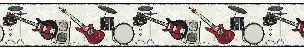 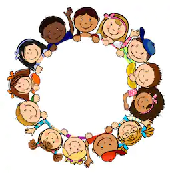 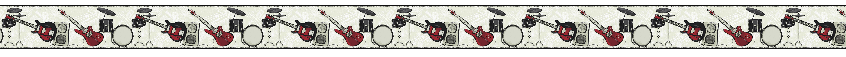 